Сумська міська радаVIIІ СКЛИКАННЯ IV СЕСІЯРІШЕННЯвід 24 лютого 2021 року № 392-МРм. СумиРозглянувши звернення громадянина (вхід. ЦНАП від 08.09.2020                                 № 631871), відповідно до статей 12, 40, 79-1, 118, 121, 122 Земельного кодексу України, статті 50 Закону України «Про землеустрій», частини третьої статті 15 Закону України «Про доступ до публічної інформації», ураховуючи протокол засідання постійної комісії з питань архітектури, містобудування, регулювання земельних відносин, природокористування та екології Сумської міської ради від 04.01.2021 № 2, керуючись пунктом 34 частини першої статті 26 Закону України «Про місцеве самоврядування в Україні», Сумська міська рада ВИРІШИЛА:Відмовити Ковальчуку Віталію Леонідовичу в наданні дозволу на розроблення проекту землеустрою щодо відведення земельної ділянки у власність яка розташована біля земельної ділянки з кадастровим номером 5910136600:20:032:0684, орієнтовною площею 0,1000 га для будівництва і обслуговування житлового будинку, господарських будівель і споруд у зв’язку з невідповідністю місця розташування об’єкта вимогам містобудівної документації:Плану зонування території міста Суми, затвердженого рішенням Сумської міської ради від 06.03.2013 № 2180-МР, згідно з яким зазначена земельна ділянка знаходиться в спеціальній функціональній зоні С (зона розміщення підприємств, установ і організацій оборони та безпеки, технологічних споруд, аеродромів), що також потрапляє в межі санітарно-захисної зони від існуючого кооперативу, де розміщення житлових будинків з присадибними ділянками не допускається; Проекту внесення змін до генерального плану м. Суми і Детального плану території мікрорайону між вулицями Нахімова, Проектна                   № 9, Соколина, Проектна № 10 у м. Суми, затвердженого рішенням виконавчого комітету Сумської міської ради від 12.06.2018 № 323, відповідно до яких зазначена земельна ділянка знаходиться на території, де передбачено розміщення пожежного депо.Сумський міський голова                                                                  О.М. ЛисенкоВиконавець: Клименко Ю.М.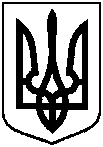 Про відмову Ковальчуку Віталію Леонідовичу в наданні дозволу                  на розроблення проекту землеустрою щодо відведення земельної ділянки у власність, яка розташована біля земельної ділянки з кадастровим номером 5910136600:20:032:0684, орієнтовною площею 0,1000 га